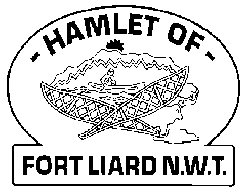 Fire Chief Monthly Report for February 2022The South Slave Fire Marshal T.J. Moore came in for a quick visit earlier in the month. I gave him a tour of the Fire Dept, and we had talked about upcoming training courses that he had in the works for this area. There will be a weekend training of Pumper Operator course to be certified to run our pumper truck, also mentioned an Officer’s Training course for the Fire Chief, Deputy Fire Chief or any fire fighters that would like to become an officer. He’s hoping sometime in the new fiscal year that these will take place. Fire Practice:  Every Wednesday evenings we meet at 6:30pm.February 2nd – Four (4) present – ran foam on pumper truck at Hay Lake, went to top up water truck and drove through town. February 9th – CANCELLED – COVID REASONSFebruary 16th – Three members Fire Fighters Kayly Deneron, Ivy-Lynn Marcellais and me Fire Chief Evelyn Wilson. No one else had showed so we left practice  February 23rd – Four members in attendance, Fire Fighters Kayly Deneron, Ross Duntra, Kali Norn and me, Fire Chief Evelyn Wilson. We had Ross practice driving the Pumper Truck around town. Fires: NILIssues / Concerns: Going into Elder’s homes these last two weeks to see if their smoke detectors are working properly and majority of them don’t have any in their homes. The seven that we had on hand, were given out. Another six more homes need smoke detectors and 3 more need batteries. Its such an eye opener that some are without a smoke detector.  Five (5) Fire Fighters needed to replace their Bunker Gear jackets due to tears or oil residue on them. They are to be destroyed. Our PPE gear will need to be replaced soon. PERMITSFire Works Permits: Burn Permits: NILPhone calls: Fire Emergency – NILNon-Emergency / Unknown Calls (No response) – Four (4)Google Calls – Four (4)Active Members to Date: Evelyn Wilson 		Arthur Loe			Bailey Weber			Ross DuntraNathan Wilson			Kayly Deneron		Ivy-Lynn Marcellais		Kali Norn